Комисији за израду Предлога годишњег програма заштите, уређења и коришћења пољопривредног земљишта на територији града Ужицаза 2022. годинуЗ А Х Т Е В за признавање права пречег закупа пољопривредног земљишта у државној својини, по основу сточарства, на територији града Ужица за 2022. годину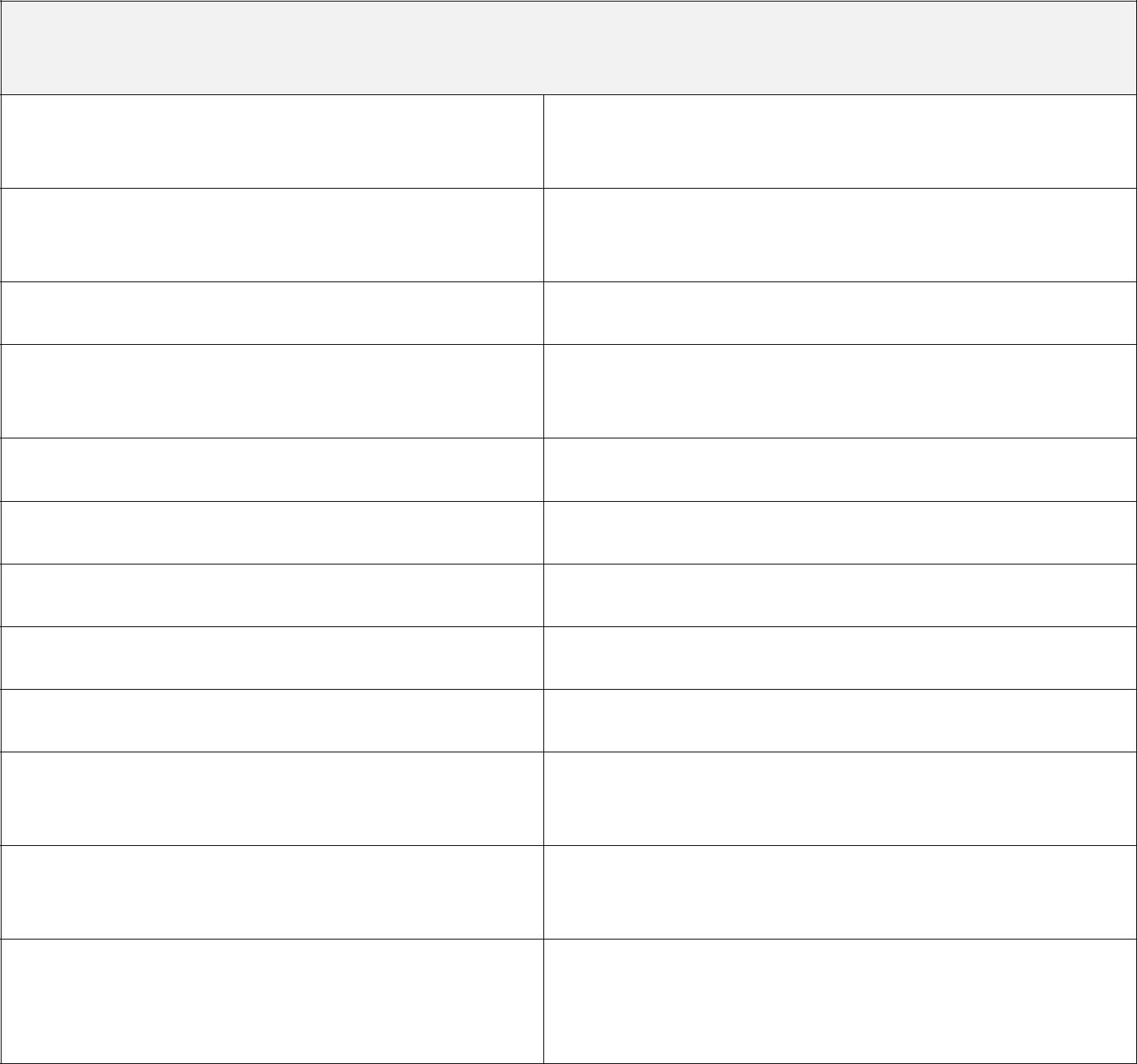 ОСНОВНИ ПОДАЦИ О ПОДНОСИОЦУ ЗАХТЕВАИме и презиме (за физичко лице), oдносно пун назив (за правно лице)Пребивалиште, односно седиште(поштански број, место, улица и број)Број телефона и број мобилног телефонаБрој Регистрованог пољопривредноггаздинства*Број факса1Е-mail адреса*Матични број:*ПИБ подносиоца:Број рачуна и назив банке*Име , презиме и функција одговорноглица*Број телефона, број мобилног телефона и е-mail адреса одговорног лица*Име и презиме лица за контакт, бројтелефона, број мобилног телефона и е-mail адреса______________________1 Поља означена звездицом попуњава само правно лице.ПОТРЕБНА ДОКУМЕНТАЦИЈА2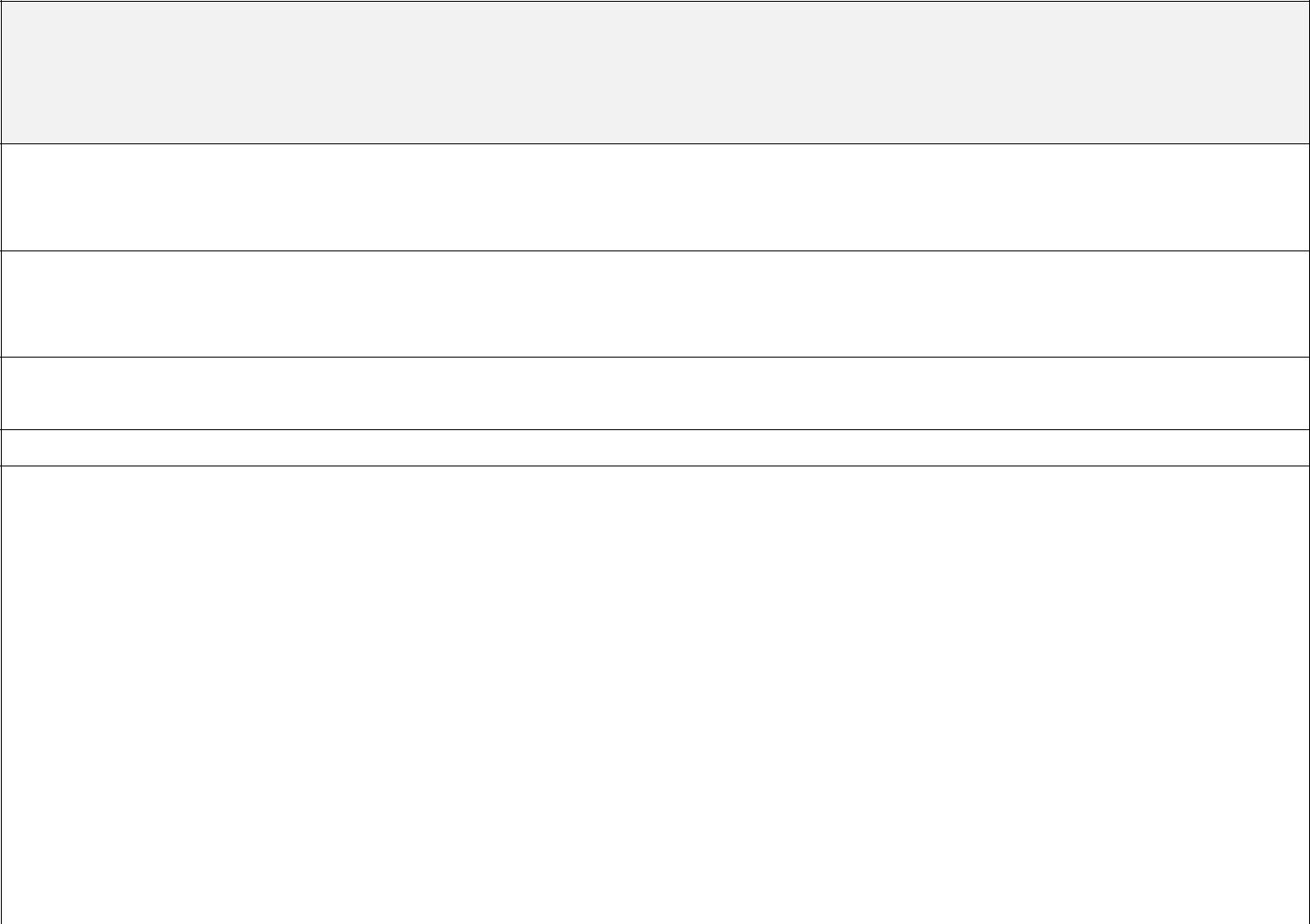 КОЈУ ДОСТАВЉА ПОДНОСИЛАЦ ЗАХТЕВАЗахтев за признавање права пречег закупа пољопривредног земљишта у државнојсвојини, по основу сточарства, на територији града Ужица за 2022. годину, потписан од стране физичког лица, односно одговорног лица у правном лицуРешење о утврђивању ветеринарско санитарних услова објекта као доказ да објекатиспуњава услове за гајење животиња и као доказ да је лице власник, односно закупац објекта за гајење животињаИсправа  из  ветеринарске  станице  којом  се  потврђује  да  је  подносилац  захтевавласник домаћих животиња*Записник Републичког ветеринарског инспектораУговори  о  закупу  пољопривредног  земљишта  закључени  са  другим  лицима  заземљиште које се налази на територији јединице локалне самоуправе на којој се подноси захтев, а који су оверени од стране надлежног органа**Изјава подносиоца захтева, потписана од стране физичког лица, односноодговорног лица у правном лицу, дата под кривичном и материјалном одговорношћу, која садржи:изјаву да је доставио све доказе који се односе на закуп пољопривредног земљишта на територији локалне самоуправе на којој је поднео захтев,изјаву колику површину пољопривредног земљишта поседује у свом власништву на територији јединице локалне самоуправе на којој се подноси захтев;списак повезаних лица и површинa пољопривредног земљишта коју та лица поседујуу власништву на територији јединице локалне самоуправе на којој је поднео захтев_______________________________2 – Заокружити број;Сва достављена документација мора да гласи на исто правно лице или физичко лице, које може бити носилац или члан Регистрованог пољопривредног газдинства (у активном статусу). Документација мора бити оверена и потписана од стране надлежног органа који издаје исправу;*Сва лица која су заинтересована за остваривање права пречег закупа по основу сточарства дужна су да благовремено, а најкасније до 1. септембра 2021. године, поднесу Захтев Републичком ветеринарском инспектору да утврди број условних грла, у складу са капацитетом, врстом и категоријом животиња из Решења о утврђивању ветеринарско санитарних услова. Уколико Републички ветеринарски инспектор не затекне ниједну животињу у објекту у тренутку контроле, код животиња које се узгајају у турнусима, он обрачунава број условних грла на основу исправе лица о продаји,предаји на клање и извозу животиња, а највише до капацитета из Решења о утврђивању ветеринарско санитарних услова. Записник је саставни део документације коју треба доставити до 31. октобра 2021. године;**код физичких лица- повезаним лицима сматра се: деда, баба, мајка, отац, деца, супружник, усвојеник, ванбрачни партнер уколико имају пребивалиште на истој адреси; код правних лица - повезаним лицима сматра се: правно лице и/или физичко лице које има најмање 25% учешћа у капиталу (акција, удела или гласова)Као одговорно лице, потврђујем да су подаци наведени у захтеву и приложеној документацији истинити и веродостојни.Подносилац захтеваДатум:__________2021.године	_______________________________